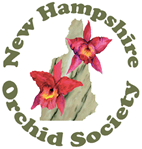                     New Hampshire Orchid Society                        Board of Director Minutes                              January 8, 2022Attendees:Present:  President - Anita Walker; Past President – Norm Selander-Carrier; Vice President – Steve Smyrychynski; Treasurer - Andrea Deachman; Trustees - Bob Cleveland, Lee Brockmann, Dale Cunningham; and Secretary - Susan UsseglioAbsent: Trustee – Bill SchinellaCommittee Chairs:  Guests:  Opening:President called the meeting to order at 10:35 AM.Motion made to approve the Minutes for December 2021, with changes, by Andrea Deachman and Bob Cleveland.Diamond Award criteria:  Norm Selander-Carrier put forward his initial take on what should be considered when considering an “award of excellence”.  The suggested criteria is as follows:  Length of membership in NHOS (not necessarily consecutive), Longstanding or outstanding service to NHOS, Longstanding or outstanding non-monetary contribution to orchid causes, Longstanding or outstanding face of NHOS toward the public.  Norm stated these criteria should not be used as a checklist.  Enhancements were suggested and Norm has agreed to update his original document and present at the next Board Meeting.  New Hampshire Farm, Forest and Garden Expo - Scheduled for February 4 & 5 at the DoubleTree Hotel in downtown Manchester, NH. E-signature – Zelle, update given on this product and it acts the same as Venmo where the application is tied to a person’s phone.  Decision was made to forgo anything of this nature.Vice President:Program’s scheduled know and tentative are as follows: (this is not a comprehensive list):January 2022 – AOS JudgingFebruary 2022 – Chuck Andersen - DendrobiumsMarch 2022 – Show meetingApril – Welcome meeting and Francisco Miranda of Miranda Orchids will be the speaker.May – Bob Cleveland will conduct a virus testing clinic for Orchids.June – Tim Culbertson – Program information not available.July – Kristen Uthus – Program information not available.August – Annual Meeting and Picnic (Location to be announced).September – No information available.October – Annual Member’s and Vendor’s Auction.November – No information available.December – No information available.Treasurer:2019 State of NH report:  Underway.Financials’:  We have a total of $9,899.10 in the checking account; Total in Fund Accounts:  $27,390.60; Manifest:  $250.00.  Motion made by Susan Usseglio and Lee Brockmann.  Motion passed.QuickBooks – On-goingTD Bank Affinity Program – Will be meeting with the Vice-President who has referred it to the Affinity Program Committee. Secretary:Committees:Annual Vendors’ and Members’ Auction:Advertising and Publicity:AOS and Affiliated Societies:Conservation:Editorial/Newsletter:Items need to be to Leigh Coolidge 2 weeks prior to the meeting.  This includes but is not limited to:  Show Table results, Presidents Message, Minutes of the prior months meeting, photos and any other information that is pertinent to the membership.  Members can submit articles of interest directly to Leigh.Election:Hospitality:Library:A “NHOS Book of Knowledge” is has been assembled and is in the NHOS Library.  Items included are the Bylaws, The Handbook, Policies, Injury Form and Injury Intake Instructions, arrasment intake procdures,  Harassment Intake Procedures, Book Inventory, Annual Expense forms, Auction Guide and Guidelines, CO-OP Guidelines etc.   Susan Usseglio has agreed to oversee the NHOS Library.Historian:Membership:We currently have 81 memberships, 138 members.Nominations:Show:NHOS Annual Show and Sale – Brenda to call the Hotel and set up a meeting in January.Andrea Deachman asked to have a letter of invitation be send to Anna and her Teacher for our 2022 show.  Susan Usseglio will prepare a draft of this letter.New England Orchid Shows:Amherst and CAIOS annual shows have been cancelled.Risk Management:Show Table:Website Management:Miscellaneous: Old Business: New Business:By-Law update:  Update to the Treasurer description to include the specific legal                         uses for the Fund Accounts vs. the General Checking Account.Motion made by Andrea Deachman and seconded by Bob Cleveland to adjourn the meeting for the show table and Program.  Motion passed and meeting adjourned at 12:07 PM.